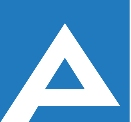 Agenţia Naţională pentru Ocuparea Forţei de MuncăLista candidaţilor care au promovat proba scrisă și sunt admişi la interviuNr. d/oNume, PrenumeComentariiSpecialist principal,  Serviciul ocuparea forței de muncă Ceadîr- Lunga Direcția ocuparea forței de muncă a UTA GăgăuziaSpecialist principal,  Serviciul ocuparea forței de muncă Ceadîr- Lunga Direcția ocuparea forței de muncă a UTA GăgăuziaSpecialist principal,  Serviciul ocuparea forței de muncă Ceadîr- Lunga Direcția ocuparea forței de muncă a UTA Găgăuzia      1.Curdoglo LudmilaInterviul va avea loc la data 26.10.2023, ora 12.30,Bir. 610